TÝDENNÍ ÚKOL č. 3TÝDENNÍ ÚKOL č. 3MATEMATIKA 8. ročníkUčivo: opakování - zlomky, desetinná čísla, celá číslaMATEMATIKA 8. ročníkUčivo: opakování - zlomky, desetinná čísla, celá číslaMATEMATIKA 8. ročníkUčivo: opakování - zlomky, desetinná čísla, celá číslaTermín odevzdání: 26. 9. 2022Termín odevzdání: 26. 9. 2022Jméno: Jméno: Body:                                       Hodnocení:Body:                                       Hodnocení:Body:                                       Hodnocení:BUDE POSTUP VÝPOČTU, NE OPSANÝ VÝSLEDEK z kalkulačky!!!BUDE POSTUP VÝPOČTU, NE OPSANÝ VÝSLEDEK z kalkulačky!!!BUDE POSTUP VÝPOČTU, NE OPSANÝ VÝSLEDEK z kalkulačky!!!BUDE POSTUP VÝPOČTU, NE OPSANÝ VÝSLEDEK z kalkulačky!!!BUDE POSTUP VÝPOČTU, NE OPSANÝ VÝSLEDEK z kalkulačky!!!1. Vypočítej, zapiš zlomkem v základním tvaru:
1. Vypočítej, zapiš zlomkem v základním tvaru:
2. Zapiš zlomkem v základním tvaru0,07 =21,2 =0,062 =2. Zapiš zlomkem v základním tvaru0,07 =21,2 =0,062 =3. Zapiš desetinným číslem:
4. Vypočítej:4. Vypočítej:5. Vypočítej:a) 5. Vypočítej:a) 5. Vypočítej:a) 4. Vypočítej:4. Vypočítej:6. Zapiš matematickou operaci a vypočítej, ne pouze výsledek!!a) podíl  čísel -16 a -8_________________________
b) rozdíl čísel -3 a 5 zmenšený o 4 _______________
c) součet čísel -3 a 3 zvětšený dvakrát _______________d) součin čísel -5 a 2 zmenšený desetkrát ________
___________________________________________6. Zapiš matematickou operaci a vypočítej, ne pouze výsledek!!a) podíl  čísel -16 a -8_________________________
b) rozdíl čísel -3 a 5 zmenšený o 4 _______________
c) součet čísel -3 a 3 zvětšený dvakrát _______________d) součin čísel -5 a 2 zmenšený desetkrát ________
___________________________________________6. Zapiš matematickou operaci a vypočítej, ne pouze výsledek!!a) podíl  čísel -16 a -8_________________________
b) rozdíl čísel -3 a 5 zmenšený o 4 _______________
c) součet čísel -3 a 3 zvětšený dvakrát _______________d) součin čísel -5 a 2 zmenšený desetkrát ________
___________________________________________7. Seřaď čísla od nejmenšího po největší.
-9, -7, 11, -15, 6, -11, 21   __________________________________________________________________Vypočítej součet největšího a nejmenšího čísla ______________________________________________Vypočítej součin největšího záporného čísla a nejmenšího kladného čísla _________________________7. Seřaď čísla od nejmenšího po největší.
-9, -7, 11, -15, 6, -11, 21   __________________________________________________________________Vypočítej součet největšího a nejmenšího čísla ______________________________________________Vypočítej součin největšího záporného čísla a nejmenšího kladného čísla _________________________7. Seřaď čísla od nejmenšího po největší.
-9, -7, 11, -15, 6, -11, 21   __________________________________________________________________Vypočítej součet největšího a nejmenšího čísla ______________________________________________Vypočítej součin největšího záporného čísla a nejmenšího kladného čísla _________________________7. Seřaď čísla od nejmenšího po největší.
-9, -7, 11, -15, 6, -11, 21   __________________________________________________________________Vypočítej součet největšího a nejmenšího čísla ______________________________________________Vypočítej součin největšího záporného čísla a nejmenšího kladného čísla _________________________7. Seřaď čísla od nejmenšího po největší.
-9, -7, 11, -15, 6, -11, 21   __________________________________________________________________Vypočítej součet největšího a nejmenšího čísla ______________________________________________Vypočítej součin největšího záporného čísla a nejmenšího kladného čísla _________________________8. Porovnej:-9. Vypočítej absolutní hodnotu:10. Seřaď čísla vzestupně, převeď na společného jmenovatele, čísla přepiš:
_____________________________________10. Seřaď čísla vzestupně, převeď na společného jmenovatele, čísla přepiš:
_____________________________________10. Seřaď čísla vzestupně, převeď na společného jmenovatele, čísla přepiš:
_____________________________________8. Porovnej:-9. Vypočítej absolutní hodnotu:11. Seřaď čísla sestupně, převeď na společného jmenovatele, čísla přepiš:
11. Seřaď čísla sestupně, převeď na společného jmenovatele, čísla přepiš:
11. Seřaď čísla sestupně, převeď na společného jmenovatele, čísla přepiš:
12. Napiš všechna celá čísla x, pro která platí:a)  ___________________________b) _____________________________c)  ____________________________12. Napiš všechna celá čísla x, pro která platí:a)  ___________________________b) _____________________________c)  ____________________________13. Vypočítej:a) Stav hladiny v řece je 170 cm. Během dne pršelo a hladina se zvýšila o 17 cm. Během noci hladina klesla o 11 cm. Kolik je hladina ráno? 
_______________________________________b) Martin si půjčil 50 000 Kč.  Kolik musí zaplatit celkem zpět bance, jestliže úrok je z půjčené částky?13. Vypočítej:a) Stav hladiny v řece je 170 cm. Během dne pršelo a hladina se zvýšila o 17 cm. Během noci hladina klesla o 11 cm. Kolik je hladina ráno? 
_______________________________________b) Martin si půjčil 50 000 Kč.  Kolik musí zaplatit celkem zpět bance, jestliže úrok je z půjčené částky?13. Vypočítej:a) Stav hladiny v řece je 170 cm. Během dne pršelo a hladina se zvýšila o 17 cm. Během noci hladina klesla o 11 cm. Kolik je hladina ráno? 
_______________________________________b) Martin si půjčil 50 000 Kč.  Kolik musí zaplatit celkem zpět bance, jestliže úrok je z půjčené částky?14. Vypočítejte:_____________________________________________________________________________________________________________________________________________________________________________________________________________________________________________________________________________________________________________________________________________________________________________________________________________________________________________________________________ _________________________________________________________ _________________________________________________________________________________________________________________________________________________________________________________________________________________________________________14. Vypočítejte:_____________________________________________________________________________________________________________________________________________________________________________________________________________________________________________________________________________________________________________________________________________________________________________________________________________________________________________________________________ _________________________________________________________ _________________________________________________________________________________________________________________________________________________________________________________________________________________________________________14. Vypočítejte:_____________________________________________________________________________________________________________________________________________________________________________________________________________________________________________________________________________________________________________________________________________________________________________________________________________________________________________________________________ _________________________________________________________ _________________________________________________________________________________________________________________________________________________________________________________________________________________________________________14. Vypočítejte:_____________________________________________________________________________________________________________________________________________________________________________________________________________________________________________________________________________________________________________________________________________________________________________________________________________________________________________________________________ _________________________________________________________ _________________________________________________________________________________________________________________________________________________________________________________________________________________________________________14. Vypočítejte:_____________________________________________________________________________________________________________________________________________________________________________________________________________________________________________________________________________________________________________________________________________________________________________________________________________________________________________________________________ _________________________________________________________ _________________________________________________________________________________________________________________________________________________________________________________________________________________________________________15. Vypočítejte:__________________________________________________________________ _________________________________________________________________________________________15. Vypočítejte:__________________________________________________________________ _________________________________________________________________________________________15. Vypočítejte:__________________________________________________________________ ___________________________________________________________________________________________________________________________________________________________________________________________________________________________= _________________________________________________________________________________________________________________________________________________________= _______________________16. Je dána číselná osa. Urči hodnotu jednoho dílku. Ke každému písmenu zapiš číslo: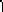 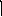 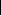 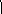 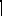 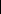 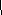 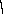 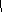 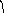 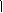 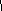 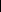 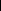 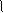 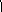 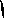 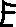 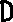 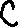 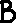 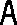 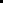 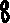 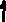 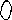 A _____________              B ____________      C ___________       D _____________   E ________________1 dílek je _________16. Je dána číselná osa. Urči hodnotu jednoho dílku. Ke každému písmenu zapiš číslo:A _____________              B ____________      C ___________       D _____________   E ________________1 dílek je _________16. Je dána číselná osa. Urči hodnotu jednoho dílku. Ke každému písmenu zapiš číslo:A _____________              B ____________      C ___________       D _____________   E ________________1 dílek je _________16. Je dána číselná osa. Urči hodnotu jednoho dílku. Ke každému písmenu zapiš číslo:A _____________              B ____________      C ___________       D _____________   E ________________1 dílek je _________16. Je dána číselná osa. Urči hodnotu jednoho dílku. Ke každému písmenu zapiš číslo:A _____________              B ____________      C ___________       D _____________   E ________________1 dílek je _________17.  Vypočítej:____________________________________________________ ______________________________________________________ _______________________________________________17.  Vypočítej:____________________________________________________ ______________________________________________________ _______________________________________________17.  Vypočítej:____________________________________________________ ______________________________________________________ _______________________________________________17.  Vypočítej:____________________________________________________ ______________________________________________________ _______________________________________________17.  Vypočítej:____________________________________________________ ______________________________________________________ _______________________________________________